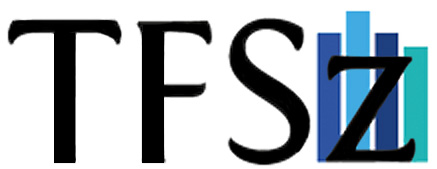 E-Traffic közlekedési használati előrejelző modell megalkotásTesztelés elvégzéseKészült az Hírközlési és Informatikai Tudományos Egyesület számára©2013 TFSZ. Minden jog fenntartvaTartalomjegyzékBevezetés	3Tesztelésre használt gép leírása	3Performancia tesztek	4Az adatrendszer lépésenkénti performanciájának tesztelése	4Település lista beolvasása	4Megyék betöltése	6Kistérségek betöltése	6Települések betöltése	8Uploading QGIS export files	8Beolvasás	9OKA node-ok kigyűjtése	9Új node-ok azonosítása, kiírása	10Új Linkek azonosítása, kiírása	10Skálázhatóság ellenőrzése	12Adatbázis skálázhatóságának biztosítása	12Szükséges visszacsatolások elvégzése	13BevezetésA dokumentum a Hírközlési és Informatikai Tudományos Egyesület,
 mint megbízó valamint a TFSZ tanácsadó KFT. mint vállalkozó által létrejött 2013 Április 02. kötött szerződés alapján készült.Jelen dokumentum a célja az „E-Traffic közlekedési használati előrejelző modell megalkotása” című projektben a Tesztelés elvégzéseTesztelésre használt gép leírásaOperációs rendszer: mac OS X 10.9Processzor: 2.4 GHz Intel Core 2 DouMemória: 4 GB 1067 MHz DDR3HDD: SATA2 MAC HDDPerformancia tesztekAz adatrendszer lépésenkénti performanciájának teszteléseTelepülés lista beolvasásaMegyék betöltéseKistérségek betöltéseTelepülések betöltéseUploading QGIS export filesBeolvasásOKA node-ok kigyűjtéseÚj node-ok azonosítása, kiírásaÚj Linkek azonosítása, kiírásaSkálázhatóság ellenőrzéseAdatbázis skálázhatóságának biztosításaA szerver teljesítményének növelésé viszonylag könnyen elérhető akár memória, processzor, vagy egy másik gyorsabb redundáns háttértár kezelésével. Amennyiben ettől lényegesen magasabb teljesítménynövekedésre van szükség, akkor az adatbázis kezelő által rendelkezésre bocsájtott lehetőségek közül választhatunk, melyek által extrém magas kiszolgálási ráta mellett is képes megőrizni vagy növelni a rendszer által kiszolgált kérések, számítások teljesítményét, csökkenteni azok válaszidejét.Az alábbiakban felsorolásra kerülnek azok a lehetőségek, amelyekkel növelhetjük a rendszer stabilitását, vagy teljesítményét. A hivatalos dokumentáció az alábbi címen található: http://dev.mysql.com/doc/mysql-ha-scalability/en/index.htmlAz elsődlegesen támogatott funkciók:MySQL replikáció,MySQL klaszter,Virtualizáció.Természetesen némelyik itt felsorolt szolgáltatás licence költsége eltérhet a projekt során használt megoldás licence költéségétől, ezért érdemes a teljesítménynövelő megoldás kiválasztása előtt ezt is figyelembe venni.Az Amazon által, EC2 Instance néven futó szolgáltatással nem csak a kellő teljesítményt és a számítási kapacitást lehet biztosítani, de a hardware karbantartása és software verziók követésének feladatai alól is mentesítheti a rendszert üzemeltetőt, ha ezt a szolgáltatást választja. A fentiekből egyértelműen kitűnik, hogy egy extrém módon megnövekedett teljesítmény is kiszolgálható, így a rendszer szinte bármilyen terhelés mellett elüzemeltethető, technikai szempontok alapján.A fent említett skálázási lehetőségek az üzleti életben elterjedtek, némelyike olyan nagy rendszerek kiszolgálását végzi mint a FaceBook vagy a Google keresős szolgáltatásáinak némelyike. Természetesen a projekt előrehaladtával a teljesítmény, illetve a számítási kapacitás oly mérkékben megnovekedhet, hogy szükség lehet ezen skálázhatósági eszközök valamelyikére, de jelen esetben a projekt keretein belül használt szerver teljes mértékben kiszolgálja a vele szemben támasztott igényeket.Szükséges visszacsatolások elvégzéseA projekt jelen fázisában az adatbázis és az azt üzemeltető hardware környezet elegendőnek bizonyul a jelen munkafázisok elvégzésére.Az adatrendszer lépésenkénti performanciájának teszteléseSkálázhatóság ellenőrzéseSzükséges visszacsatolások elvégzése StepnameCopynrReadWrittenInputOutputUpdatedRejectedErrorsActiveTimeSpeed (r/s)input/outputTelepülsé koordináta adatok00313731370000Finished0.1s58,092-Település00320132010000Finished1.1s3,046-Block this step until steps finish03201320100000Finished1.7s1,904-Filter rows03137313700000Finished0.1s23,237-Hibás sorok kiszűrése03201320100000Finished1.7s1,901-Database lookup03199319931330000Finished9.4s342-Hibás sorok 200000000Finished0.1s0-stg_telepules_koordinata03137313703137000Finished1.5s2,050-Koordináta nélküli sorok kiszűrése03199319900000Finished9.4s342-Hibás sorok02203000Finished1.7s2-stg_telepules03133313303133000Finished9.4s334-Hibás sorok 306666067000Finished9.4s7-StepnameCopynrReadWrittenInputOutputUpdatedRejectedErrorsActiveTimeSpeed (r/s)input/outputstg_telepules00313331330000Finished0.2s15,985-Főváros -> Budapest03133313300000Finished0.2s16,149-Megye azonosítása03133313300000Finished2.3s1,375-Ismeretlen megyék03133313300000Finished2.3s1,374-Megyeszékhelyek kiszűrése03133313300000Finished2.3s1,372-Megyék kigyűjtése0181800000Finished2.3s8- "Új megyék kiírása" steps finish03115311500000Finished2.4s1,281-Megyék kigyűjtése 2031151900030960Finished2.4s1,280-Székhely nélküli megyék kiírása01919019000Finished2.4s8-Új megyék kiírása01818018000Finished2.3s8-StepnameCopynrReadWrittenInputOutputUpdatedRejectedErrorsActiveTimeSpeed (r/s)input/outputstg_telepules00313331330000Finished0.1s48,200-Főváros -> Budapest03133313300000Finished0.1s48,953-Kistérségek azonosítása03133313300000Finished2.6s1,217-Filter rows03133313300000Finished2.6s1,215-Megye azonosítása03133313300000Finished2.7s1,159-Duplikációk megszüntetése0313317400029590Finished2.7s1,158-Hibás sorok00000000Finished2.6s0-Új kisterségek kiírása01741740174000Finished2.8s62-StepnameCopynrReadWrittenInputOutputUpdatedRejectedErrorsActiveTimeSpeed (r/s)input/outputstg_telepules00313331330000Finished0.1s36,430-Település azonosítása03133313300000Finished5.7s551-Új település-e?03133313300000Finished5.7s551-Megye azonosítása03133313331330000Finished5.8s545-Update00000000Finished5.7s0-Kistérség azonosítása03133313331330000Finished5.9s533-Azonosítatlan sorok03133313300000Finished5.8s538-Hibás sorok kiírása00000000Finished5.8s0-Telepules output03133313303133000Finished6.6s476-StepnameCopynrReadWrittenInputOutputUpdatedRejectedErrorsActiveTimeSpeed (r/s)input/outputtemp-attributes.csv0017222172230100Finished4.3s3,967-Reset autoincrement00100000Finished0.2s7-temp-nodes.csv004873624873630000Finished2mn 17s3,545-stg_node_attribs01722217222017222000Finished8.9s1,934-Block until SQL finish048736248736200000Finished2mn 20s3,475-stg_nodes04873624873620487362000Finished2mn 23s3,405-StepnameCopynrReadWrittenInputOutputUpdatedRejectedErrorsActiveTimeSpeed (r/s)input/outputVegpontok0017222172220000Finished3.2s5,384-Kezdopontok0017222172220000Finished3.2s5,384-stg_real_nodes03444434444034444000Finished6.3s5,46-StepnameCopynrReadWrittenInputOutputUpdatedRejectedErrorsActiveTimeSpeed (r/s)input/outputTable input stg_real_nodes0034444344440000Finished21.1s1,634-is new node0344443444400000Finished28.5s1,208-Filter rows0344443444400000Finished28.5s1,208-now sor node03444434444034444000Finished31.1s1,108-Update034444344443444403444400Finished37.8s911-StepnameCopynrReadWrittenInputOutputUpdatedRejectedErrorsActiveTimeSpeed (r/s)input/outputUj linkek0017222172220000Finished1.5s11,271-Table output01722217222017222000Finished3.4s5,121-